ФОМЕНКО ГЕОРГИЙ АНАТОЛЬЕВИЧдоктор географических наук, профессор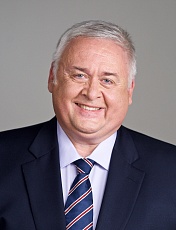 Дата рождения: 16 ноября . Занимаемая должность:Научный руководитель Автономной некоммерческой организации Научно-исследовательский проектный институт «Кадастр»Образование:2014: Обучение по программе «Использование международных стандартов в управлении качеством охраны окружающей среды и охране труда» (Фолькуниверситет, Швеция).2011: Обучение по программе «Трансфер знаний и технологий» (Университет Кассель, Германия).2008: Обучение по программе «Тренинг для обучающих по соблюдению и применению природоохранного законодательства» (Организация экономического сотрудничества и развития).2005: Обучение по программе действий по охране окружающей среды для стран Восточной Европы, Кавказа и Центральной Азии «Муниципальное инвестиционное планирование» (Организация экономического сотрудничества и развития).2001: Обучение по программе «Повышение качества практики корпоративного управления в России» (Организация экономического сотрудничества и развития).2003: Ученая степень доктора географических наук 25.00.24 (экономическая, социальная,  политическая и рекреационная география), Институт географии Российской Академии Наук. Тема диссертации «Социокультурная методология управления природоохранной деятельностью». 1999-2002: Институт географии Российской Академии Наук, докторантура по специальности «Экономическая, социальная, политическая и рекреационная география».1997: Обучение по программе подготовки преподавателей по вопросам экономики в области охраны окружающей среды (Институт Экономического Развития Всемирного Банка).1992: Ученая степень кандидата географических наук по специальности 25.00.24 (экономическая, социальная,  политическая и рекреационная география), Институт географии Российской Академии Наук. Тема диссертации «Регионализация систем управления природопользованием в условиях перехода к рынку».1981-1984: ВНИИГиМ им. Костякова (Москва), аспирантура по специальности «Экономика, планирование и организация управления народным хозяйством». 1975-1980: Ярославский государственный технический университет, специальность водное хозяйство.Профессиональные интересы: (1) Совершенствование методологии междисциплинарных эколого-социально-экономических и географических исследований для решения актуальных проблем взаимодействия в системе отношений «Природа – Общество – Человек», а также институционального анализа природоохранных изменений; (2) исследования в области социокультурных ограничений и регламентаций принятия управленческих решений в природоохранной сфере, социокультурных измерений, а также вопросов телеологии (целеполагания) в сфере природопользования; (3) изучение экологических рисков и рисков здоровью в контексте устойчивого развития, а также разработка методологии анализа жизнестойкости и уязвимости антропо-природных геосистем; (4) проблематика перехода индустриальной экономики к стадии «зеленого роста» с ориентацией на устойчивое развитие; (5) совершенствование методологии экономической оценки природных ресурсов и экосистемных услуг; (6) совершенствование показателей устойчивого развития, экологических показателей и показателей «зеленой» экономики, системы национальных счетов (СНС) и природно-экономического учета (СПЭУ – System of Environmental-Economic Accounting), а также методов их картографирования.Управленческая деятельность:В 1980-е гг. работал на производстве, более пяти лет занимая должность главного инженера Ярославского межрайонного объединения водного хозяйства.С 1986 г. работал в Ярославском облисполкоме в области управления природно-ресурсным комплексом. Затем с момента создания в 1989 г. Ярославского областного комитета охраны окружающей среды и природных ресурсов занимал должность заместителя председателя комитета.Начиная с 1994 г. переведен в государственное межрегиональное научно-производственное предприятие кадастров природных ресурсов Минприроды РФ на должность первого заместителя генерального директора, а с 1997 г. – генерального директора.С 2004 г. по 2018 г. занимал должность Председатель Правления Автономной некоммерческой организации Научно-исследовательский проектный институт «Кадастр». С 2019 г. по настоящее время занимает должность научного руководителя Автономной некоммерческой организации Научно-исследовательский проектный институт «Кадастр».Научно-образовательная деятельность:2010: Ученое звание профессора по кафедре экономики природопользования и устойчивого развития (согласно приказу Федеральной службы по надзору в сфере образования и науки от 21.04.2010 №982/104-п).С 1998 г. преподает на кафедре «Экономики природопользования и устойчивого развития» Государственной академии промышленного менеджмента им. Н.П. Пастухова, занимая в настоящее время должность заведующего кафедрой.С 2010 г. по настоящее время занимает должность профессора кафедры «Гидротехническое и дорожное строительство» архитектурно-строительного факультета Ярославского государственного технического университета, научный руководитель магистратуры: «Природообустройство и водопользование».Член Ученого совета Государственной академии промышленного менеджмента им. Н.П. Пастухова.Автор более 150 научных работ в России и за рубежом. Основные монографии: Природоохранные институциональные изменения и ценовое пространство. Ярославль, 2000.Управление природоохранной деятельностью: Основы социокультурной методологии. М.: Наука, 2004.Природоохранные институты в современной России. М.: Наука, 2010. Интеграция публичных экологических докладов в управление территориями. М.: Ин-т устойчивого развития Общественной палаты РФ, Центр экологической политики России, 2013.Социокультурное измерение развития природоохранных институтов. Ярославль: АНО НИПИ «Кадастр», 2014. Экологический атлас Ярославской области. Ярославль: ООО «НПП «Кадастр», 2015. Методические рекомендации по экономической оценке лесных и охотничьих ресурсов (как некультивируемых биологических ресурсов) в соответствии с методологическими принципами СНС-2008 и СЭЭУ-2012. Ярославль: АНО НИПИ «Кадастр», 2016.Экономический транзит и охрана природы: социокультурные аспекты. Ярославль: АНО НИПИ «Кадастр», 2016. Environmental Management: A Socio-cultural Methodology. Costa Rica: Institute for Sustainable Innovation, 2017.Эколого-экономический учет в рациональном природопользовании. Теория и практика. Ярославль: АНО НИПИ «Кадастр», 2017. Экономическая ценность природного капитала и стратегическая экологическая оценка. Территория угледобычи. Ярославль: ООО НТЦ «Ресурсы и консалтинг», 2018. Economic Transition and Environmental Conservation: Sociocultural Aspects. Costa Rica: Institute for Sustainable Innovation, 2018.Environmental-Economic Accounting in Sustainable Resource Use. Theory and Practice. Costa Rica: Institute for Sustainable Innovation, 2019. Государственная и общественная деятельность: с 2018 г. включен в базу данных российских экспертов для международного развития ПРООНчлен «Российского профессорского собрания» (с 2017 г.) член Научно-технического совета Министерства природных ресурсов и экологии РФ (с 2010 г. по настоящее время)действительный член Российской академии естественных наук участник совещаний рабочей группы Европейской комиссии ООН по экологической отчетности (с 2009 г. по настоящее время)национальный эксперт Российской Федерации процесса «Окружающая среда для Европы» (2011 г.)член Научно-технического совета Федеральной службы по надзору в сфере природопользования (2006-2010 гг.)консультант Российского союза промышленников и предпринимателей (РСПП) по вопросам экологии (2004-2005 гг.)член рабочей группы по вопросам научно-технической политики и регламентации природоохранной деятельности Государственного комитета по охране окружающей среды РФ (1997-2000 гг.)член совета по экополитике Ярославской области (1996-2000 гг.)Общественное признание:Медаль ордена «За заслуги перед Отечеством II степени» (1998)Знак «Отличник охраны природы» (2007)Орден «Трудовая слава» всероссийского социально-экономического проекта «Элита нации» (2015)Орден «Русской земли» комплексной рейтинговой программы «Всероссийский бизнес - рейтинг» (2016)